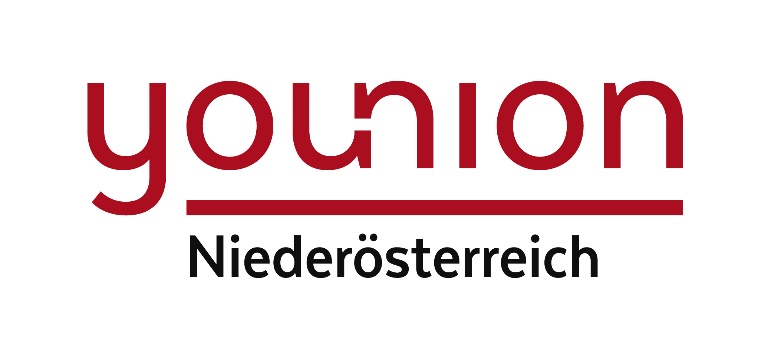 N I E D E R S C H R I F Tanlässlich der am ____________________ stattgefundenen Wahl des Ortsgruppenausschusses der Ortsgruppe _________________________________________________________________.I.Anwesende Mitglieder des Wahlausschusses:1. VorsitzendeR:	_____________________________________________________________2. BeisitzerIn:		_____________________________________________________________3. BeisitzerIn:		_____________________________________________________________4. Ersatzmitglied:	_____________________________________________________________5. Ersatzmitglied:	_____________________________________________________________6. Ersatzmitglied:	_____________________________________________________________II.Die Stimmabgabe findet zu den in der Wahlausschreibung vom ______________ genannten Gemeinden (Dienststellen), Uhrzeiten und Lokalitäten statt.Die für die verschiedenen Wahllokale bestellten Mitglieder der Wahlkommission sind der Anlage 1 zu entnehmen.III.Anwesende Wahlzeugen:Name: ______________________, für die wahlwerbende Gruppe ________________________,Name: ______________________, für die wahlwerbende Gruppe ________________________,IV.Der (Die) Vorsitzende des Wahlausschusses bestimmt zur Vormerkung der WählerInnen im Wählerverzeichnis _____________________________________________ und zur Führung des Abstimmungsverzeichnisses __________________________________________.V.Anschließend übergibt der (die) Vorsitzende des Wahlausschusses das Wählerverzeichnis, das vorbereitete Abstimmungsverzeichnis, die leeren Wahlkuverts und einen entsprechenden Vorrat an leeren Stimmzetteln den Mitgliedern des Wahlausschusses. Diese überzeugen sich, dass die zum Hineinlegen der Stimmzettel bestimmte Wahlurne leer ist. Hierauf geben die Mitglieder des Wahlausschusses und die Wahlzeugen und sodann die WählerInnen in der Reihenfolge ihres Erscheinens ihre Stimme ab.VI.Besondere Beschlüsse des Wahlausschusses während der Wahlhandlung (insbesondere über die Zulassung oder Nichtzulassung von WählernInnen zur Stimmabgabe oder über sonstige wichtige Vorkommnisse, wie z.B. Unterbrechung der Wahlhandlung bei zweitägiger Wahl):______________________________________________________________________________________________________________________________________________________________________________________________________________________________________________________________________________________________________________________________________________________________________________________________________VII.Nach Ablauf der für die Wahlhandlung festgesetzten Wahlzeit erklärt der Wahlausschuss die Stimmabgabe für beendet und schließt die Wahlhandlung um __________________ Uhr.Die Vorsitzenden der Wahlkommissionen übergeben die versperrten Wahlurnen und die Niederschriften dem Vorsitzenden des Wahlausschusses zu den in der Anlage 1 angeführten Zeiten.Im Wahllokal verbleiben nur die Mitglieder des Wahlausschusses, der Wahlkommissionen und die Wahlzeugen. Die Wahlurnen werden geöffnet und die in den Wahlurnen der Wahlkommissionen befindlichen Kuverts der Wahlurne des Wahlausschusses vermischt.Anschließend werden die in der Wahlurne befindlichen Kuverts gezählt und festgestellt, dassdie Anzahl der Kuverts _____________ beträgt und diese mit der Zahl der laut dem (den) Abstimmungsverzeichnis(sen) erschienen ______________ WählerInnen übereinstimmt
die Anzahl der Kuverts ______________ beträgt und daher um ___________ größer/kleiner ist als die Zahl der in dem (den) Abstimmungsverzeichnis(sen) eingetragenen WählerInnen. Dieser Unterschied ist/dürfte darauf zurückzuführen sein, dass
____________________________________________________________________________________________________________________________________________________________________________________________________________________________________Sodann werden die Kuverts geöffnet und die Stimmzettel gezählt. Es wurden insgesamt ______________ Stimmzettel abgegeben.Mit Beschluss des Wahlausschusses werden folgende, von diesem mit fortlaufenden Zahlen versehene Stimmzettel als ungültig erklärt:Fortlaufende Zahl 1, weil _________________________________________________________,Fortlaufende Zahl 2, weil _________________________________________________________,Fortlaufende Zahl 3, weil _________________________________________________________,Fortlaufende Zahl 4, weil _________________________________________________________,Fortlaufende Zahl 5, weil _________________________________________________________.Anzahl der ungültigen Stimmen: __________	Antzahl der gültigen Stimmen: ___________.Von den gültigen ___________________ Stimmen entfielen auf den1. Wahlvorschlag __________________________,_________________________ Stimmen,2. Wahlvorschlag __________________________,_________________________ Stimmen,3. Wahlvorschlag __________________________,_________________________ Stimmen.VIII. ErmittlungsverfahrenZahl der Wahlberechtigten laut abgeschlossenen Wählerverzeichnis: _____________________.Die Zahl der zu wählenden Mitglieder des Ortsgruppenausschusses beträgt daher: __________.Nach dem durch das Wahlprogramm durchgeführten Ermittlungsverfahren erhalten daher an Mandaten:Wahlwerbende Gruppe _________________________________, ________________ Mandate,Wahlwerbende Gruppe _________________________________, ________________ Mandate,Wahlwerbende Gruppe _________________________________, ________________ Mandate.Wahlwerbende Gruppe _________________________________, ________________ MandateGewählt sind daher die in der Anlage 2 angeführten WahlwerberInnen.Die nichtgewählten WahlwerberInnen sind Ersatzmitglieder für den Fall, dass ein Ortsgruppenausschussmitglied der jeweiligen wahlwerbenden Gruppe während der Funktionsperiode ausscheidet._____________________, am ____________________Für den Wahlausschuss:Beisitzer:				   Der (Die)Vorsitzende:				Beisitzer:_______________________		_________________________	____________________Vordruck: 08Anlage 1 zur NiederschriftBestellte Mitglieder der Wahlkommission(en)Wahllokal _______________________:	____________________________________________						____________________________________________						____________________________________________Die Wahlurne und die Niederschrift der Wahlkommission werden um _________ Uhr dem Vorsitzenden des Wahlausschusses übergeben.Wahllokal _______________________:	____________________________________________						____________________________________________						____________________________________________Die Wahlurne und die Niederschrift der Wahlkommission werden um _________ Uhr dem Vorsitzenden des Wahlausschusses übergeben.Wahllokal _______________________:	____________________________________________						____________________________________________						____________________________________________Die Wahlurne und die Niederschrift der Wahlkommission werden um _________ Uhr dem Vorsitzenden des Wahlausschusses übergeben.Wahllokal _______________________:	____________________________________________						____________________________________________						____________________________________________Die Wahlurne und die Niederschrift der Wahlkommission werden um _________ Uhr dem Vorsitzenden des Wahlausschusses übergeben.Wahllokal _______________________:	____________________________________________						____________________________________________						____________________________________________Die Wahlurne und die Niederschrift der Wahlkommission werden um _________ Uhr dem Vorsitzenden des Wahlausschusses übergeben.Vordruck: 08Anlage 2 zur NiederschriftGewählte Kandidaten(innen) der wahlwerbenden Gruppen1. Von der wahlwerbenden Gruppe ________________________________________________:2. Von der wahlwerbenden Gruppe ________________________________________________:3. Von der wahlwerbenden Gruppe ________________________________________________:Vordruck: 08